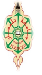 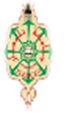 Université Abou Bekr belkaid tlemcenFaculté des Sciences Économiques Commerciales et des Sciences de GestionDépartement des sciences économiquesCours : MacroéconomiqueNiveau : Deuxième année  licence (1er semestre)Préparé par : ZERBOUT AminaTesteur :Durant l’évaluation du cours, un pourcentage est attribué à chacun de ces mentions selon l’échelon suivant :Evaluateur : Université de :Signature :MentionPourcentageExcellent90% -100 %Très bien70% - 90 %Bien50% -70 %InsuffisantMoins 50 %Partie non faite0%Aspect généralAspect généralAspect généralAspect généralAspect généralAspect généralCritères d’analyseMentionsMentionsMentionsMentionsMentionsCritères d’analyseExcellentTrès bienBienInsuffisantInexistantCarte conceptuelle claire et lisible  Structuration et logique d’organisation des activitésAgencement des trois systèmes (le système d’entrée, d’apprentissage et de sortie)Clarté de présentation : lisibilité des textes, qualité des imagesUtilisation d’une langue compréhensible par l'apprenantEspaces de communication (chat, forum, Wiki)Système d’entréeSystème d’entréeSystème d’entréeSystème d’entréeSystème d’entréeSystème d’entréeCritères d’analyseMentionsMentionsMentionsMentionsMentionsCritères d’analyseExcellentTrès bienBienInsuffisantInexistantInexistantObjectifsPrésentation des objectifs généraux du coursPrésentation des objectifs spécifiques du coursMesurabilité des objectifsUtilisation des verbes d’actionClassification des objectifs par niveaux cognitifs(Taxonomie de Bloom)Les objectifs assurent la fonction d’orientation et d’apprentissage de l’apprenantPré-requisPrésence des pré-requisAdéquation des pré-requis avec le contenu du coursRespect du principe de polyvalence(Maximiser le nombre des objectifs et minimiser les pré-requis)Test d’entréePrésence du test d’entréeCohérence du test d’entrée avec les pré-requisSystème d'apprentissageSystème d'apprentissageSystème d'apprentissageSystème d'apprentissageSystème d'apprentissageSystème d'apprentissageCritères d’analyseMentionsMentionsMentionsMentionsMentionsCritères d’analyseExcellentTrès bienBienInsuffisantInexistantDescription claire du contenu du cours.Cohérence entre les objectifs et le contenu du coursExistence des ressources (Images, Schémas, tableaux, vidéo)Argumentation du cours par des différentes ressources d’aides (pdf- site web- vidéo…)Le passage entre les unités d’apprentissage est facile pour l’apprenantavoir des activités d'apprentissage pour chaque unité d'apprentissage Les activités d’apprentissage proposées permettent d’atteindre les objectifs du coursDiversité des activités proposées (exercices, Qcm, Qum, ordonnancement, catégorisation, texte à trous, questions fermées, questions ouvertes)Orientation basé sur un feedbackSystème de sortieSystème de sortieSystème de sortieSystème de sortieSystème de sortieSystème de sortieCritères d’analyseMentionsMentionsMentionsMentionsMentionsCritères d’analyseExcellentTrès bienBienInsuffisantInexistantLe post-test récapitule toutes les unités d’apprentissagesEn cas d’échec présence de remédiation/réorientationBibliographieBibliographieBibliographieBibliographieBibliographieBibliographieCritères d’analyseMentionsMentionsMentionsMentionsMentionsCritères d’analyseExcellentTrès bienBienInsuffisantInexistantPrésence de la bibliographieActualisation des références bibliographique